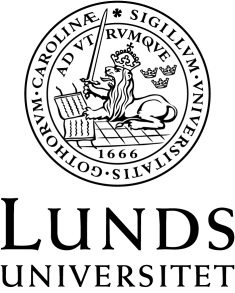           Litteraturlista, VT 2014TKAN15: Strategies for Cultural Analysis (15 credits) Institutionen för kulturvetenskaperRevised by the course planning group, xxx 2013TKAN15: Strategies for Cultural Analysis (15 credits)Required Reading (735 pages)Benjamin, Walter 1997: “The Translator’s Task”, in TTR:traduction, terminologie, vol. 10, no. 2. Pp 151-165. ISSN: (No ISSN of ISBN code is provided by the source) (14 pages)Available in the MACA 4 Course Compendium at Copenhagen University. Also available on line free of charge at: http://www.erudit.org/revue/TTR/1997/v10/n2/037302ar.pdfBrandt, Eva et al. 2008: “Formatting Design Dialogues – Games and Participation”, in  CoDesign – International Journal of CoCreation in Design and the Arts. Volume 4, number 1 Pp. 1-12. ISSN:1571-0882 (12 pages). Available in the MACA 4 Course Compendium at Copenhagen UniversityBucholtz, Mary 2000: “The politics of transcription”, in Journal of Pragmatics, volume 32, Pp. 1439-1465. ISSN 0378 2166 (26 pages). Available in the MACA 4 Course Compendium at Copenhagen UniversityChin, Elizabeth, 2011: “Reflections on Race, the Body and Boundaries. How to Get on the Bus”, in Ethnologia Europea: Journal of European Ethnology, volume 41, number 1, Pp. 41-52. ISSN: 0425 4597 (11 Pages). Available in the Department of Arts and Cultural Sciences.Davies, Charlotte 2008: Reflexive Ethnography. pp. 3-28; 53-74; 94-116; 129-150; 151-170; 231-253; 254-272. New York: Routledge, ISBN: 9780415409018 (148 pages). The 2007 edition of this book is also acceptable. Available digitally via Lund University’s Libraryde Certeau, Michel 1984: “‛Making Do’: Uses and Tactics”, in The Practice of Everyday Life. pp. 29-42. Berkeley and Los Angeles: University of California Press ISBN: 9780520236998 (13 pages). Available in the MACA 4 Course Compendium at Copenhagen UniversityEhn, Billy 2011: “Doing-It-Yourself. Autoethnography of Manual Work”, in Ethnologia Europea: Journal of European Ethnology, volume 41, number 1, Pp.  53-64. ISSN: 0425 4597 (12 pages). Available in the Department of Arts and Cultural Sciences.Ellis, Carolyn 2007: “Telling Secrets, Revealing Lives. Relational Ethics in Research with Intimate Others”, in Qualitative Inquiry, Volume 13, number 1, Pp. 3-29. ISSN: 1077-8007 (26 pages). Available in the MACA 4 Course Compendium at Copenhagen University, and via Elin at Lund University.Fallon, Grahame & Brown, Reva Berman 2002: “Focusing on Focus Groups: Lessons from a Research Project Involving a Bangaldeshi Community”, in Qualitative Research, volume 2, number 2, Pp. 195-208. ISSN: 14468-7941 (23 pages). Available in the MACA 4 Course Compendium at Copenhagen University, and via Elin at Lund University.Graffman, Katarina & Börjesson, Kristina 2011: “’We are looking forward to some cool quotes!’ Perspectives on Applied Ethnography”, in Ethnologia Europea: Journal of European Ethnology, volume 41, number  1, Pp. 97-104. ISSN: 0425 4597 (8 pages). Available in the Department of Arts and Cultural Sciences.Hirvi, Laura 2012: “Multi-sited Fieldwork amongst Sikhs in Finland and California: Reaching the Offline via the Online” in Where is the Field? The Experience of Migration. Viewed through the Prism of Ethnographic Fieldwork. pp. 23-44. (21 pages). ISBN: 978-952-222-388-3. Available in the MACA 4 Course Compendium at Copenhagen UniversityHjemdahl, Kirsti Mathiesen 2011: “Twisted Field Working. Fighting for the Relevance of Being Connected”, in Ethnologia Europea: Journal of European Ethnology, volume 41, number 1, Pp. 65-80. ISSN: 0425 4597 (15 Pages). Available in the Department of Arts and SciencesHookway, Nicholas 2008: “Entering the Blogosphere: Some strategies for Using Blogs in Social Research”, in Qualitative Research, volume 8 number, 1, Pp. 91-113. ISSN: 14468-7941 (22 pages). Available in the MACA 4 Course Compendium at Copenhagen University, and via Elin at Lund University.Hult, Ida 2008: “The First Year in Business – The Things I wish I had Known when I started”, in ETN: 5, JOB, Etnologisk skriftserie,  Etnologiska institutionen, Lunds universitet. Pp. 39-49 ISSN: 1653-1361 (10 pages). Available in the MACA 4 Course Compendium at Copenhagen University.Hurdley, Rachel, “Focal Points: Framing Material Culture and Visual Data”, in Qualitative Research, volume 7, number 3, Pp. 355-374. ISSN: 14468-7941 (19 pages). Available in the MACA 4 Course Compendium at Copenhagen University, and via Elin at Lund University.Kjær, Sarah Holst 2011: “Designing a Waterworld. Culture-Based Innovation and Ethnography in Regional Experience Industry”, in Ethnologia Europea: Journal of European Ethnology, volume 41, number 1, Pp. 81-96. ISSN: 0425 4597 (15 pages). Available in The Department of Arts and Cultural Sciences.Kusenbach, Margarethe 2003: “Street Phenomenology: The Go-Along as Ethnographic Research Tool”, in Ethnography, volume 4, number 3, Pp. 455-485. ISSN: 1466-1381 (30 pages). Available in the MACA 4 Course Compendium at Copenhagen University, and via Elin at Lund University.Labaree, Robert 2002: “The Risk of Going Observationailst: Negotiating the Hidden Dilemmas of Being an Insider Participant Observer”, in Qualitative Research, volume 2, number 1, Pp. 97-122. ISSN: 14468-7941 (25 pages). Available in the MACA 4 Course Compendium at Copenhagen University, and via Elin at Lund University.Lennartsson, Rebecka 2011: “Notes on ‘not being there’. Ethnographic Excursions in Eighteenth-Century Stockholm”, in Ethnologia Europea: Journal of European Ethnology, volume 41, number 1, Pp. 105-116. ISSN: 0425 4597 (11pages). Available in the Department of Arts and Cultural Sciences.Mason, Paul 2005: “Visual Data in Applied Qualitative Research: Lessons from Experience”, in Qualitative Research, volume 5, number 3, Pp. 325-346. ISSN: 14468-7941 (21 pages). Available in the MACA 4 Course Compendium at Copenhagen University, and via Elin at Lund University.Nairn, Karen et al. 2005: “A Counter-narrative of a ‘failed’ interview”, in Qualitative Research, volume 5, number 2, Pp. 221-244. ISSN: 14468-7941 (23 pages). Available in the MACA 4 Course Compendium at Copenhagen University, and via Elin at Lund University.O’Dell, Tom & Willim Robert 2013: “Transcription and the Senses: Cultural Analysis When It Entails More Than Words”, in Senses and Society, volume 8, number 3, Pp. 314-334. ISSN 1745-8927 (21 pages). Available in the MACA 4 Course Compendium at Copenhagen University.O’Toole, Paddy & Were, Prisca 2008: “Observing Places: Using Space and Material Culture”, in Qualitative Research, volume 8, number 5, Pp. 616-634. ISSN: 14468-7941 (18 pages). Available in the MACA 4 Course Compendium at Copenhagen University, and via Elin at Lund University.Pink, Sarah 2011: “Ethnography of the Invisible. Energy in the Multisensory Home”, in Ethnologia Europea: Journal of European Ethnology, volume 41, number 1, Pp. 117-128. ISSN 0425 4597 (11 Pages). Available in the Department of Arts and Cultural Sciences.Rokka, Joonas 2010: “Netnographic inquiry and new translocal sites of the social”, in International Journal of Consumer Studies, volume 34, number 4, Pp. 381-388. ISSN: 1470-6423 (7 pages). Available in the MACA 4 Course Compendium at Copenhagen University, and via Elin at Lund University.Sontag, Susan 2003: “Chapter 2” Regarding the Pain of Others. New York: Farar, Straus and Giroux. Pp. 16-35. ISBN: 0-241-14207-5 (19 pages). Available in the MACA 4 Course Compendium at Copenhagen UniversityStewart, Kate & Williams, Mathew 2005: “Researching Online Populations: The Use of Online Focus Groups for Social Research”, in Qualitative Research, volume 5, number 4, Pp. 395-416. ISSN: 14468-7941 (21 pages). Available in the MACA 4 Course Compendium at Copenhagen University, and via Elin at Lund University.Sunderland, Patricia & Denny, Rita 2007: “Diagnosing Conversational Details” in Doing Anthropology in Consumer Research. pp. 173-196; 249-278; 279-317. Walnut Creek: West Coast Press, INC. ISBN: 9781598740912 (90 pages). 	The book exists as reference literature at Wrangel but can even be purchased.Tjora, Aksel 2006: “Writing Small Discoveries: An Exploration of Fresh Observer’s Observations”, in Qualitative Research, volume 6, number 4, Pp. 429-451. ISSN: 14468-7941 (22 pages). Available in the MACA 4 Course Compendium at Copenhagen University, and via Elin at Lund University.Wilk, Rick 2011: “Reflections on Orderly and Disorderly Ethnography”, in Ethnologia Europea: Journal of European Ethnology, volume 41, number 1, Pp. 15-26. ISSN: 0425 4597 (11 pages). Available in the Department of Arts and Cultural Sciences.Wolfinger, Nicholas 2002: “On Writing Fieldnotes: Strategies and Background Expectancies”, in Qualitative Research,  volume 2, number 1, Pp. 85-95- ISSN: 14468-7941 (10 pages). Available in the MACA 4 Course Compendium at Copenhagen University, and via Elin at Lund University.